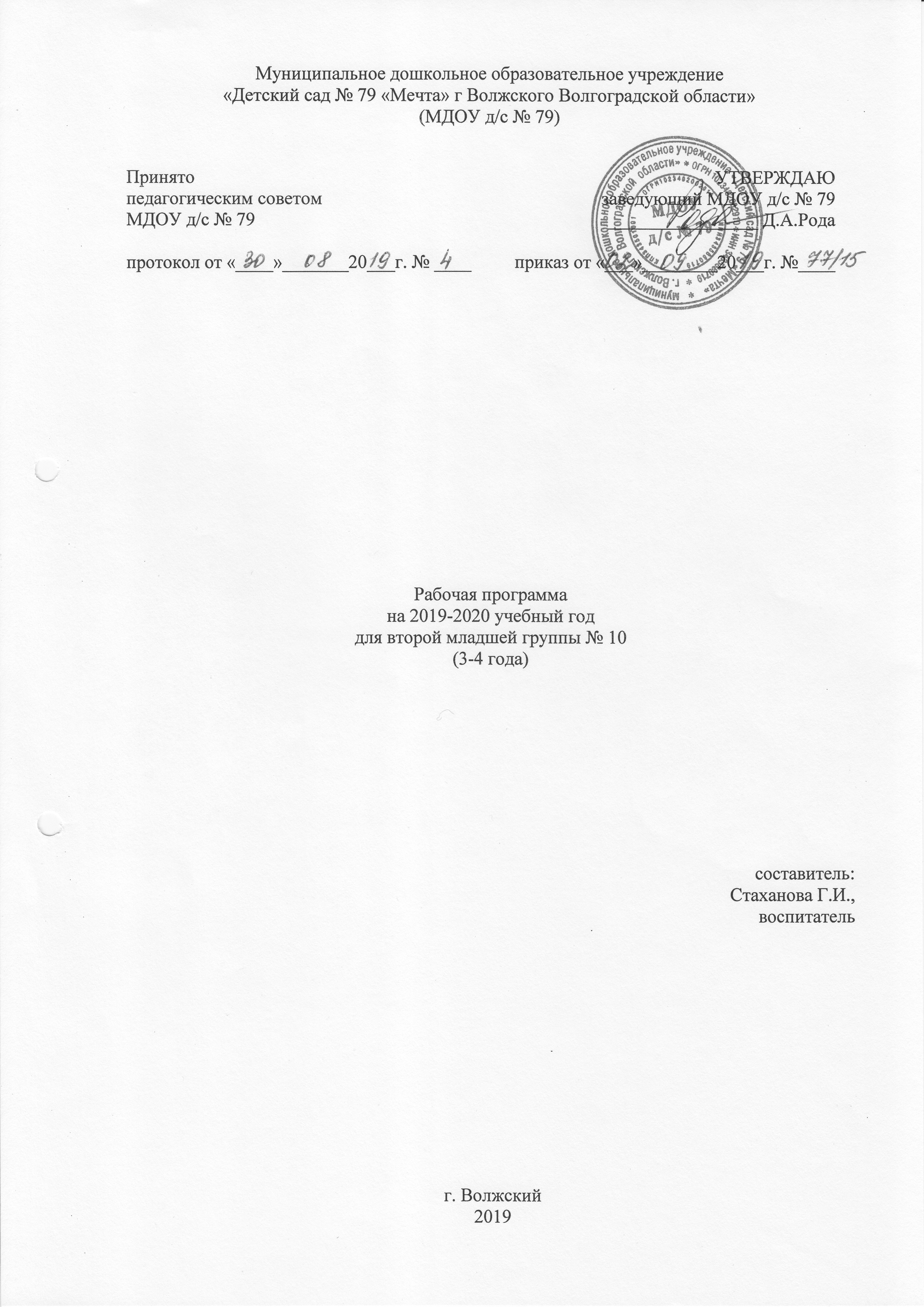 СОДЕРЖАНИЕ ПРОГРАММЫI.   Целевой раздел:1.1.Пояснительная запискаНастоящая рабочая программа 2 мл.группы №10 разработана воспитателем МДОУ №79 «Мечта» Стахановой Г.И. на основании основной образовательнойпрограммы ДОУ, федеральных государственных образовательных стандартовдошкольного образования, примерной основной общеобразовательной программы дошкольного образования «Радуга» под редакцией Т. И. Гризик Т. Н. Доронова,Е. В.Соловьева, С.Г. Якобсон, О.А. Карабанова требований нормативы СанПиН 2.4.1.3049 –13Рабочая программа по развитию детей 2 мл. группы обеспечивает разностороннее развитие детей в возрасте от 3 до 4 лет с учётом их возрастных и индивидуальных особенностей по основным направлениям - физическому, социально-коммуникативному, познавательному, речевому и художественно – эстетическому. Она представляет собой модель процесса воспитания и обучения детей, охватывающую все основные моменты их жизнедеятельности с учетом приоритетности видов детской деятельности в определенном возрастном периоде, обеспечивает разностороннее гармоничное развитие детей с учётом их возрастных и индивидуальных особенностей по основным направлениям.Содержание Программы соответствует основным положениям возрастной психологии и дошкольной педагогики и выстроено по принципу развивающего образования, целью которого является развитие ребенка и обеспечивает единство воспитательных, развивающих и обучающих целей и задач.Программа разработана с учётом нормативно – правовых документов: (см. программу ДОУ)Рабочая программа представлена в виде комплексно-тематического планирования с использованием пяти областей развития.Содержание рабочей программы отражает реальные условия группы, возрастные и индивидуальные особенности развития воспитанников, обеспечивает развитие личности, мотивации и способностей детей в различных видах деятельности, охватывает следующие структурные единицы, представляющие определённые направления развития и образования детей (далее образовательные области):социально-коммуникативное развитие;познавательное развитие;речевое развитие;художественно — эстетическое развитие;физическое развитие.Разработанная программа предусматривает включение воспитанников в процессы ознакомления с региональными особенностями Волгоградской области через реализацию программы «Воспитание маленького волжанина» под ред. Е.С Евдокимовой 2014год. Программа отражает специфику культурно-исторических, этнических, социально-экономических, климатических условий Нижневолжского  региона. Цель программы:объединение усилий детского сада и семьи, в становлении, развитии, воспитании в ребёнке Благородного Гражданина. Задачи: определение целей – ориентиров для каждого участника воспитательно – образовательного процесса (педагогов, родителей, детей), направляющих внимание педагогов и родителей как на развитие актуальных для жизни ребёнка интегративных качеств, так и на саморазвитие и совершенствование воспитывающих взрослых, как главного условия воспитания гражданина; разработка содержания образовательного взаимодействия воспитывающих взрослых с ребёнком: во - первых, обеспечивающего воспитаннику возможность познать природу, историю, искусство и культуру родного грая – Нижнего Поволжья, эмоционально откликаться на предъявляемые педагогами и родителями образы; во – вторых, позволяющего успешно формировать основы картины мира.  Региональная культура является первым шагом в освоении общечеловеческих богатств мировой культуры, в формировании собственной личности. Она имеет свое культурное наследие, свои культурные ценности. Русская земля щедра талантами, и в каждом регионе есть свои герои. Изучать традиции и культуру своего края необходимо уже в дошкольном возрасте. Задача эта сложная.Осуществление образовательного процесса с учетом специфики климатических, национально-культурных, демографических, и других условий направлено на развитие личности ребенка в контексте детской субкультуры, сохранение и развитие индивидуальности, достижение ребенком уровня психофизического и социального развития, обеспечивающего успешность познания мира ближайшего окружения через разнообразные виды детских деятельностей. Основные направления:- Природа родного края – Нижнего Поволжья;- История и культура родного края - Нижнего Поволжья;- Искусство родного края - Нижнего Поволжья (в области изобразительного искусства, архитектуры, музыки, литературы, театра).Данная программа позволяет реализовать несколько разделов ФГОС: «Познавательное развитие», «Социально-коммуникативное   развитие». «Художественно-эстетическое развитие».Программа реализуется в НОД, в совместной с воспитателем и самостоятельной деятельности детей, а также работе с родителями, детской деятельности в семье: коммуникативной, игровой, познавательно - исследовательской, музыкальной, художественно – продуктивной, трудовой. Принципы программы: - принцип гуманизации образования; - принцип природосообразности; - принцип деятельностной направленности образования; - принцип осознанного взаимодействия воспитывающих взрослых и развития; - принцип регионализации образования; - принцип непрерывности;- принцип интеграции.	На основе программы «Воспитание маленького Волжанина» для детей 2 мл. группы разработан план работы в соответствии с календарно-тематическим планированием по блокам программы (см приложение№1).1.2.Цели и задачи реализации программы.Целью рабочей программы является создание благоприятных условий для полноценного проживания ребенком дошкольного детства, формирование основ базовой культуры личности, всестороннее развитие психических и физических качеств в соответствии с возрастными и индивидуальными особенностями, подготовка к жизни в современном обществе, к обучению в школе, обеспечение безопасности жизнедеятельности дошкольника. Эти цели реализуются в процессе разнообразных видов детской деятельности: игровой, коммуникативной, трудовой, познавательно-исследовательской, продуктивной, музыкально-художественной, чтения.Цель реализуется через решение следующих задач, которые соответствуютфедеральному государственному образовательному стандарту дошкольного образования:1.Обеспечивать охрану здоровья.2.Способствовать физическому развитию.3.Способствовать физиологическому развитию.4.Способствовать становлению деятельности.5.закладывать основы личности.6.Способствовать становлению сознания.7.Создавать атмосферу эмоционального комфорта.8.Создавать условия творческого самовыражения1.3. Психолого-возрастные особенности развития детей (3 – 4 лет) (см. программу «Радуга» стр.25-29).индивидуальные особенности воспитанников группы(характеристика детского коллектива, сведения о детях и их семьях).Индивидуальные характеристики:Количественный состав  2 мл.  группы – 24 человек  из  них:Девочек - 11 человек , мальчиков - 13 человек.Оценка здоровья детей группы.Характеристика психофизического развития детей:группа здоровья -0 (0%)       группа здоровья – 24(100%)     группа здоровья – 0 (0%)        группа здоровья - 0 Избыток массы тела - 0Дефицит массы тела - 0 1.4.Планируемые результаты освоения Программы (см. программу «Радуга», стр.42-44).II. Содержательный  раздел:2.1.Содержаниеобразовательной деятельности по образовательным областям (см. программу «Радуга» стр.46 – 112стр.)1. «Социально-коммуникативноеразвитие» стр.52-552. «Познавательноеразвитие»:  а)  мирприродыимирчеловека стр.75-76                                                                               б)   математическиепредставления стр. 81-823. «Речевоеразвитие» стр.91-934. «Художественно-эстетическоеразвитие» стр.101-1025. «Физическоеразвитие» стр.1092.2.Современные образовательные технологии обучения и воспитания в группе.В образовательном процессе  группы используются следующие современные технологии, формы организации работы с детьми, которые в наибольшей степени соответствуют потребностям и интересам детей данной группы: 1. Здоровьесберегающие технологии.2. Технологии проектной деятельности3. Технологии исследовательской деятельности (опыты, эксперименты)4. Информационно-коммуникационные технологии5. Личностно-ориентированные технологии (элементы)6. Технология «ТРИЗ» (ИЗО) Педагоги группы применяют технологию ТРИЗ (раздел ИЗО), так как в программе «Радуга», в разделе «Художественно-эстетическое развитие» раздел данного направления не раскрыт.7.Технология музыкального воздействия.Ведущей целью рабочей программы является создание благоприятных условий для полноценного проживания ребенком дошкольного детства, формирование основ базовой культуры личности, всестороннее развитие психических и физических качеств в соответствии с возрастными и индивидуальными особенностями, подготовка к жизни в современном обществе, к обучению в школе, обеспечение безопасности жизнедеятельности дошкольника. Эти цели реализуются в процессе разнообразных видов детской деятельности для детей дошкольного возраста (3 года - 8 лет):	-игровая, включая сюжетно-ролевую игру, игру с правилами и другие виды игры,коммуникативная (общение и взаимодействие с взрослыми и сверстниками),познавательно-исследовательская (исследования объектов окружающего мира и экспериментирования с ними), восприятие художественной литературы и фольклора, самообслуживание и элементарный бытовой труд (в помещении и на улице), конструирование из разного материала, включая конструкторы, модули, бумагу, природный и иной материал, изобразительная (рисование, лепка, аппликация), музыкальная (восприятие и понимание смысла музыкальных произведений, пение, музыкально-ритмические движения, игры на детских музыкальных инструментах) двигательная (овладение основными движениями) формы активности ребенка.2.3.Планирование образовательной деятельности при 5-ти дневной рабочей неделе.2.4.Вариативная модель образовательного процесса на месяц вне занятий.2.5.Вариативная модель образовательного процесса на день вне занятий.2.6.Календарно- тематическое планирование для детей 3-4 лет.2.7. Педагогическая диагностика достижения детьми планируемых результатов.Освоение основной образовательной Программы не сопровождается проведением промежуточной и итоговой аттестаций воспитанников.Педагогическая диагностика (оценка индивидуального развития) осуществляется через наблюдение, беседы, продукты детской деятельности, специальные диагностические ситуации, организуемые воспитателями всех возрастных групп 2 раза в год – в начале и в конце учебного года (сентябрь, май). В первом случае, она помогает выявить наличный уровень деятельности, а во втором – наличие динамики ее развития. Оценка индивидуального развития детей проводиться педагогом в ходе внутреннего обследования становления основных (ключевых) характеристик развития личности ребенка, результаты которого могут быть использованы только для оптимизации образовательной работы с группой дошкольников и для решения задач индивидуализации образования через построение образовательной траектории для детей, испытывающих трудности в образовательном процессе или имеющих особые образовательные потребности.В качестве показателей оценки основных (ключевых) характеристик развития личности ребенка выделены внешние (наблюдаемые) проявления этих характеристик у ребенка в поведении, в деятельности, во взаимодействии со сверстниками и взрослыми, которые отражают становление этой характеристики на протяжении всего дошкольного возраста. Для построения развивающего образования система изучения становления основных (ключевых) характеристик развития личности ребенка учитывает необходимость организации образовательной работы в зоне его ближайшего развития. Поэтому диапазон оценки выделенных показателей определяется уровнем развития интегральной характеристики - от возможностей, которые еще не доступны ребенку, до способности проявлять характеристики в самостоятельной деятельности и поведении.Общая картина по группе позволит выделить детей, которые нуждаются в особом внимании педагога и в отношении которых необходимо скорректировать, изменить способы взаимодействия.Данные педагогической диагностики должны отражать динамику становления основных (ключевых) характеристик, которые развиваются у детей на протяжении всего образовательного процесса. Прослеживая динамику развития основных (ключевых) характеристик, выявляя, имеет ли она неизменяющийся, прогрессивный или регрессивный характер, можно дать общую психолого-педагогическую оценку успешности воспитательных и образовательных воздействий взрослых на разных ступенях образовательного процесса, а также выделить направления развития, в которых ребенок нуждается в помощи.Выделенные показатели отражают основные моменты развития дошкольников, те характеристики, которые складываются и развиваются в дошкольном детстве и обуславливают успешность перехода ребенка на следующий возрастной этап. Поэтому данные мониторинга – особенности динамики становления основных (ключевых) характеристик развития личности ребенка в дошкольном образовании – помощь и педагогу начального общего образования для построения более эффективного взаимодействия с ребенком в период адаптации к новым условиям развития на следующем уровне образования.Цель педагогической диагностики (оценки индивидуального развития) – выявление результативности образовательного процесса, лежащего в основе планирования педагогического проектирования, чтобы определить степень освоения ребенком образовательной программы.С целью своевременного внесения корректив в процесс реализации основной общеобразовательной программы, в  подготовительных к школе группах, в январе  проводится промежуточное педагогическое обследование детей, которые не могут успешно освоить основную общеобразовательную программу дошкольного образования (длительное отсутствие, наличие трудностей в освоении программы и др.). Результаты диагностики (оценки индивидуального развития)  фиксируются в таблицах. Уровень овладения необходимыми навыками и умениями оценивается по 4-х бальной шкале.Систематический учет, обработка и анализ информации по организации и результатам деятельности группы позволяет правильно строить воспитательно-образовательную работу, способствует выбору образовательных целей, задач и путей их решения.Медицинский мониторинг обеспечивает слежение за динамикой здоровья воспитанников.2.8. Особенности взаимодействия педагогического коллектива с семьями воспитанников.Характеристика семей воспитанников.Социальными заказчиками деятельности учреждения являются в первую очередь родители5воспитанников. Поэтому коллектив ДОУ пытается создать доброжелательную, психологически комфортную атмосферу, в основе которой лежит определенная система взаимодействия с родителями, взаимопонимание и сотрудничество.Группу «Маленькая страна» посещают дети из 23 семей, из которых:Многодетных-4Семья с одним ребенком- 4Полная семья-23Не полная-0Малообеспеченная-0Семья с опекуном-0Количество инвалидов-0.Формы сотрудничества  с  семьями родителейЦель: взаимодействие с семьей- сделать родителей активными участниками образовательного процесса, оказав им помощь в реализации ответственности за воспитание и обучение детей.Задачи: *постоянно изучать запросы и потребности в дошкольном образовании семей, находящихся в сфере деятельности дошкольной образовательной организации;*повышать психологическую компетентность родителей. Учить родителей общаться с детьми в формах, адекватных их возрасту; не травмирующим приёмам управления поведением детей;*убеждать родителей  в необходимости  соблюдения единого  с организацией режима дня для ребёнка дошкольного возраста;*учить родителей разнообразным формам организации досуга в семье;*создавать ситуации приятного совместного досуга детей и родителей в дошкольной образовательной организации; условия для доверительного, неформального общения педагогов с родителями;*помогать родителям правильно выбрать школу для ребёнка в соответствии с его индивидуальными возможностями и способностями;*постоянно вести работу по профилактике нарушений и по защите прав и достоинства ребёнка в дошкольной организации и в семье.Работа с родителями.III.  Организационный  раздел.3.1.Значимые характеристики части, формируемой участниками образовательных отношений.Группа  функционирует в режиме 5-дневной рабочей недели, в условиях 12-часовогопребывания детей. Длительность пребывания детей в группе: с 7.00 до 19.00 часов.Ежедневный утренний прием детей проводится воспитателями и (или) медицинскими работниками, которые опрашивают родителей о состоянии здоровья детей. По показаниям (при наличии катаральных явлений, явлений интоксикации) ребенку проводится термометрия. Образовательный процесс осуществляется с первого сентября по тридцать первое мая.Время занятий и их количество в день регламентируется « Программой» и САНПиНами.     Образовательная деятельность, требующая повышенной познавательной активности и умственного напряжения детей, организована в первую половину дня. Для профилактики утомления детей такие занятия  сочетаются с физкультурной, музыкальной деятельностью.При выборе методик обучения предпочтение отдается развивающим методикам, способствующим формированию познавательной, социальной сфере развития.Оценка эффективности образовательной деятельности осуществляется с помощьюмониторинга достижения детьми планируемых результатов освоения программы, который  проводиться  2  раза  в  год ( в  начале  и  конце  учебного  года). В процессе мониторинга исследуются: речевое развитие, познавательное развитие, физическое развитие, художественно-эстетическое развитие и социально-коммуникативное развитие ребёнка, путем наблюдений за ребенком, бесед, дидактических игр и др.В детском саду разработан гибкий режим дня, учитывающий  возрастные психофизиологические возможности детей, их интересы и потребности и способствующий  их гармоничному развитию.В соответствие с требованиями СанПиН примерный режим дня скорректирован с  учётом климата (тёплого и холодного периода).Тёплый период – с первого июня по тридцать первое августа, время летне - оздоровительного периода.В отличие от зимнего в летний оздоровительный период увеличивается время пребывания детей на прогулке. Распорядок дня включает:Прием пищи определяется временем пребывания детей и режимом работы групп (завтрак или обед, или завтрак и обед, или полдник, возможны другие варианты). Питание детей организуют в помещении групповой ячейки.Ежедневная прогулка детей, её продолжительность составляет не менее 4 - 4,5 часа. Прогулку организуют 2 раза в день: в первую половину - до обеда и во вторую половину дня - после дневного сна или перед уходом детей домой. При температуре воздуха ниже минус 15 °C и скорости ветра более 7 м/с продолжительность прогулки сокращается. Прогулка не проводится для детей 5 - 7 лет при температуре воздуха ниже минус 20 °C и скорости ветра более 15 м/с.  Во время прогулки с детьми проводятся игры и физические упражнения. Подвижные игры проводятся в конце прогулки перед возвращением детей в помещения ДО. Дневной сон. Общая продолжительность суточного сна для детей дошкольного возраста 12 - 12,5 часа, из которых 2,0 - 2,5 отводится дневному сну. Перед сном не рекомендуется проведение подвижных эмоциональных игр.Самостоятельная деятельность детей (игры, подготовка к образовательной деятельности, личная гигиена) занимает в режиме дня не менее 3 - 4 часов.Непосредственная образовательная деятельность. Максимально допустимый объем недельной образовательной нагрузки, включая реализацию дополнительных образовательных программ, для детей дошкольного возраста составляет - 8 часов 30 минут.Продолжительность непрерывной непосредственно образовательной деятельности для детей 4-го года жизни - не более 15 минут. Максимально допустимый объем образовательной нагрузки в первой половине дня во 2 мл. группене превышает 30 минут. Обязательным элементом каждого занятия является физминутка, которая позволяет отдохнуть, снять мышечное и умственное  напряжение. Занятия с детьми, в основе которых доминирует игровая деятельность, в зависимости от программного содержания, проводятся фронтально, подгруппами, индивидуально. Такая форма организации занятий позволяет уделить каждому воспитаннику максимум внимания, помочь при затруднении, побеседовать, выслушать ответ. Перерывы между периодами непрерывной образовательной деятельности - не менее 10 минут. Непосредственно образовательную деятельность по физическому развитию детей организуем не менее 2 раз в неделю. Ее длительность составляет 15 мин. В теплое время года при благоприятных метеорологических условиях непосредственно образовательную деятельность по физическому развитию максимально организуем на открытом воздухе.Общественно полезный труд детей 2 мл. группы проводится в форме самообслуживания, элементарного хозяйственно-бытового труда и труда на природе (сервировка столов, помощь в подготовке к занятиям). Его продолжительность 20 минут в день.Разные формы двигательной активности: утренняя гимнастика, занятия физической культурой в помещении и на воздухе, физкультурные минутки, подвижные игры, спортивные упражнения, ритмическая гимнастика, занятия на тренажерах в спортивном зале и другие.Рациональный двигательный режим, физические упражнения и закаливающие мероприятия осуществляются с учетом состояния здоровья, возрастно-половых возможностей детей и сезона года.Для достижения достаточного объема двигательной активности детей используются все организованные формы занятий физическими упражнениями с широким включением подвижных игр, спортивных упражнений с элементами соревнований, а также пешеходные прогулки, экскурсии, прогулки по маршруту (простейший туризм).3.2.Режим образовательной деятельности.       3.2.1.Гибкий режим дня на холодный период года (с15 сентября по15 мая).        3.2.2.Гибкий режим дня на тёплый период года (с1июня по31 авг.)3.3.Учебный план группы.3.4.Расписание непосредственно-образовательной деятельности (сетка занятий).3.5.Двигательная активность детей группы.3.6.Способы и направления детской инициативы прописаны в программе «Радуга» и ООП ДО (стр.139)3.7.Вариативная модель организации воспитательно-образовательного процесса на учебный год (особенности традиционных событий, праздников, мероприятий).Формы реализации Программы «Радуга» Для детей дошкольного возраста (3—8 лет) характерными являются игровая, коммуникативная, познавательно-исследовательская деятельность, у них формируются основы учебной и трудовой деятельности, совершенствуются и дифференцируются формы двигательной активности, восприятие произведений искусства (изобразительного, музыкального), литературы. Нормы жизни группы Одним из важных условий психологического комфорта является наличие понятных и единых для всех правил жизни группы. Важен факт последовательности поведения педагогов. Дети должны быть уверены, что поощрения и порицания определяются их поступками, а не настроением воспитателя в данный момент. За одинаковые проступки должны следовать всегда и по отношению ко всем детям одинаковые негативные санкции. Модель коллективного поведения в группе определяется и формируется взрослыми. Важно заложить традиции взаимного уважения, терпимости и доброжелательности, сочувствия и поддержки друг друга. Основная группа запретов должна быть очень немногочисленной (два-три ограничения) и должна касаться основных принципов совместной жизни: -личной неприкосновенности — нельзя бить и обижать других детей; -уважения к деятельности и еѐ результатам — нельзя без разрешения другого ребѐнка портить результаты его работы (рисунки, поделки, постройки); -нельзя причинять боль другим живым существам; -нельзя без разрешения брать и использовать личные вещи других детей и взрослых. Традиции жизни группы и праздники Традиция «Утро радостных встреч» Это традиция встречи в понедельник после выходных дней, проведѐнных дома, в семье. Послезавтрака воспитатель и дети рассказывают друг другу о том, как они провели эти дни, делятся своими переживаниями и впечатлениями. Традиция «Сладкий вечер» («Сладкий час») Мы проводим эту традицию раз в неделю во время полдника. Учитывая значение культуры дружеской совместной трапезы для социализации ребѐнка старшего дошкольного возраста, мы предлагаем форму чаепития. Во время приятного чаепития может завязаться непринуждѐнная дружеская беседа детей с педагогами и друг с другом. Содержание бесед обычно отражает те проблемы, которые волнуют детей в данный момент. Эта традиция не подразумевает предварительного планирования педагогом темы для разговора и не должна превращаться в образовательное мероприятие! Праздники Традиционными общими праздниками являются: три сезонных праздника на основе народных традиций и фольклорного материала: праздник урожая, праздник встречи или проводов зимы, праздник встречи весны; общегражданские праздники — Новый год, День защитника Отечества, Международный женский день. Для детей старшего дошкольного возраста также предлагаются различные профессиональные праздники, международные праздники экологической направленности (Всемирный день Земли, Всемирный день воды, Международный день птиц, Всемирный день моря), международные праздники социальной направленности (Всемирный день улыбки, Всемирный день «спасибо» и т. п.) — по выбору педагогов. Планируются также совместные досуговые события с родителями: концерты, выставки семейных коллекций, фестивали семейного творчества, «Встречи с интересными людьми», спортивные праздники. Общекультурными традициями жизни детского сада мы предлагаем сделать следующие формы: -выводить детей старшего дошкольного возраста за пределы детского сада на прогулки и экскурсии; -создавать условия для интересного и приятного общения со старшими и младшими детьми в детском саду; -показывать детям кукольные спектакли силами педагогов, родителей, профессиональных исполнителей (в соответствии с возможностями организации); -организовывать праздники-сюрпризы; -проводить музыкальные концерты, литературные вечера, художественные творческие мастер-классы с приглашением исполнителейи специалистов (в соответствии с возможностями организации). Традиции-ритуалы Общегрупповой ритуал утреннего приветствия Желательно, чтобы перед началом дня общей жизни группы воспитатель собирал детей вместе в круг и проводил утренний ритуал приветствия (можно с опорой на игру, стишок), выражая радость от встречи с детьми и надежду провести вместе приятный и интересный день. Для детей старшего дошкольного возраста в ритуал включается обсуждение планов на предстоящий день. Педагог внимательно выслушивает пожелания детей, делится с ними своими планами, и принимается согласованное решение на основе обсуждения всех предложений. «Круг хороших воспоминаний» Это мысленное возвращение к прошедшему дню с целью отметить, как положительно отличился каждый ребѐнок. Во второй половине дня, например, перед прогулкой воспитатель предлагает всем детям сесть вокруг него, чтобы поговорить о хорошем. Затем педагог предлагает всем вспомнить, что приятного, весѐлого, радостного произошло сегодня (не стоит переживать, если вначале дети будут не очень разговорчивы). После этого он коротко говорит что-нибудь хорошее о каждом ребѐнке. Самым главным является то, что каждый ребѐнок услышит про себя что-то положительное, и остальные дети тоже услышат, что у всех есть какие-то достоинства. Постепенно это создаѐт в группе атмосферу взаимного уважения и чувство самоуважения у отдельных детей. «Для всех, для каждого» Мы не можем требовать, чтобы все дети одинаково хорошо относились друг к другу. Но воспитатель именно тот человек, который может показать детям пример равно доброжелательного отношения ко всем. Мы предлагаем создавать ситуации, в которых вы сами распределяете поровну между всеми детьми группы какие-то привлекательные для них маленькие подарки: красивые фантики, ленточки, камешки или ракушки и т. п. Такие «сеансы» преследуют цель на доступном для данного возраста уровне создать атмосферу равных прав. Подобные «сеансы» следует проводить не реже одного раза в неделю. День рождения Нужно выработать единый сценарий, который будет реализовываться при чествовании каждого именинника. Он может включать особые элементы костюма — плащ или корону именинника, специальные красивые столовые приборы, праздничную салфетку на стол, специальный «трон» (украшенный стул с высокой спинкой). Выбираем какую-нибудь традиционную хороводную игру, например «Каравай»; разучите с детьми величальные песенки для мальчика и для девочки. Если вы решите, что в группе будете преподносить подарки, они тоже должны быть одинаковыми или сделанными руками детей. Стиль жизни группы Индивидуальный подход понимается как целенаправленное, осознанное выстраивание педагогами пространства свободы и выбора, предоставленного ребѐнку: -необходимо считаться с тем, что дети делают всѐ в разном темпе и для некоторых естественным является медленный темп выполнения всех действий, в том числе, например, приѐма пищи; -необходимо уважать предпочтения и привычки ребѐнка в той мере, в какой это возможно без вреда для здоровья: всегда кто-то из детей не любит какие-то блюда, кто-то хочет в данный момент заняться каким-то своим делом и т. п.; -в детском саду для всех взрослых должен действовать запрет на то, чтобы обижать или оскорблять ребѐнка. Культура поведения взрослых направлена на создание условий для реализации собственных планов, замыслов, стремлений детей. Общая психологическая атмосфера, эмоциональный настрой группы определяются взрослыми. Спокойная обстановка, отсутствие спешки, разумная сбалансированность планов — необходимые условия нормальной жизни и развития детей. В течение дня ни педагог, ни дети не должны чувствовать напряжения от того, что они что-то не успевают, куда-то спешат. Детский сад — это не школа. В детском саду не звучат звонки и нет обязательных уроков. В детском саду проходит детство ребѐнка-дошкольника. Жизнь детей должна быть интересной, насыщенной событиями, но не должна быть напряжѐнной. Чтобы обеспечить такую атмосферу в группе, воспитатель сам должен быть в доброжелательном, хорошем настроении. Манера поведения с детьми должна быть ровной. Требования к манере поведения педагога в группе: стараться говорить негромко и не слишком быстро. Жестикулировать мягко и не слишком импульсивно. Не торопиться давать оценку чему бы то ни было: поступкам, работам, высказываниям детей; держать паузу; следить за уровнем шума в группе: слишком громкие голоса детей, резкие интонации создают постоянный дискомфорт для любой деятельности. Мягкая, тихая, спокойная музыка, напротив, успокаивает; всегда помогать детям, когда они об этом просят, даже если воспитатель считает, что ребѐнок уже может и должен делать что-то сам. Детская просьба всегда имеет причину физиологического или психологического свойства, хотя мы, взрослые, не всегда эту причину сразу можем понять; чаще использовать в речи ласкательные формы, обороты; сохранять внутреннюю убеждѐнность, что каждый ребѐнок умѐн и хорош по-своему, вселять в детей веру в свои силы, способности и лучшие душевные качества; не стремиться к тому, чтобы все дети учились и развивались в одном темпе; находить с каждым ребѐнком индивидуальный личный контакт, индивидуальный стиль общения. Ребѐнок должен чувствовать, чтовоспитатель выделяет его из общей массы. 3.8.Материально-технические условия реализации программы.Пространство группы организовано в виде хорошо разграниченных зон («центры», «уголки») оснащенных большим количеством развивающих материалов (книги, игрушки, материалы для творчества, развивающее оборудование и пр.). Все предметы в группе доступны детям. Подобная организация пространства позволяет дошкольникам выбирать интересные для себя занятия, чередовать их в течение дня, а педагогу дает возможность эффективно организовывать образовательный процесс с учетом индивидуальных особенностей детей. Оснащение уголков систематически меняется в соответствии с комплексно-тематическим планированием образовательного процесса. В качестве центров развития в группе выступают: - уголок для сюжетно-ролевых игр; - уголок ряжения; - уголок театрализованных игр;-  книжный уголок;  - зона для настольно-печатных игр; - выставка (детского рисунка, детского творчества, изделий народных мастеров и т. д.);-  уголок природы (наблюдений за природой); - спортивный уголок; - уголок для опытно-экспериментальной деятельности;- уголки для разнообразных видов самостоятельной деятельности детей — конструктивной, продуктивной, музыкальной и др.; Развивающая предметно-пространственная среда в группе выступает, как динамичное пространство, подвижное и легко изменяемое, т.к. «застывшая» (статичная) предметная среда не выполняет своей развивающей функции в силу того, что перестает пробуждать фантазию ребенкаДетские центры развитияВ течение учебного года в игровой деятельности детей используются:Спортивная площадка.Спортивный зал.Музыкальный зал.Огород.Вернисаж.3.9.Программно-методический комплекс образовательного процесса (по областям).Методическое обеспечение образовательной области «Социально-коммуникативное развитие»Методическое обеспечение образовательной области «Познавательное развитие».Методическое обеспечение образовательной «Речевое  развитие»Методическое обеспечение образовательной области«Художественно-эстетическое развитие»Методическое обеспечение образовательной области«Физическое развитие»Приложения.                                                                             ПРИЛОЖЕНИЕ  1Примерное комплексно – тематическое планирование по программе Е.С. Евдокимовой «Воспитание маленького волжанина» 2 мл. группы.Методическое обеспечение   к региональной программе«Воспитание маленького волжанина».ПРИЛОЖЕНИЕ  2Парциальная программа «Цветные ладошки» Лыкова И.А. Цель программы - формирование у детей раннего и дошкольного возраста эстетического отношения и художественно-творческих способностей в изобразительной деятельности. Основные задачи: 1. Развитие эстетического восприятия художественных образов (в произведениях искусства) и предметов (явлений) окружающего мира как эстетических объектов. 2.Создание условий для свободного экспериментирования с художественными материалами и инструментами. 3. Ознакомление с универсальным «языком» искусства - средствами художественно-образной выразительности. 4. Амплификация (обогащение) индивидуального художественно-эстетического опыта (эстетической апперцепции): «осмысленное чтение» - распредмечивание и опредмечивание художественно-эстетических объектов с помощью воображения и эмпатии (носителем и выразителем эстетического выступает цельный художественный образ как универсальная категория); интерпретация художественного образа и содержания, заключенного в художественную форму. 5. Развитие художественно-творческих способностей в продуктивных видах детской деятельности. 6. Воспитание художественного вкуса и чувства гармонии. 7. Создание условий для многоаспектной и увлекательной активности детей в художественно-эстетическом освоении окружающего мира. 8.Формирование эстетической картины мира и основных элементов «Я - концепции-творца».Парциальная программа «Ладушки» И. Новоскольцева, И. Каплунова. Цель программы - музыкально-творческое развитие детей в процессе различных видов музыкальной деятельности: музыкально-ритмических движений, инструментального музицирования, пения, слушания музыки, музыкально-игровой деятельности (плясок, игр, хороводов). Задачи программы: 1.Подготовить детей к восприятию музыкальных образов и представлений; 2 Заложить основы гармонического развития (развитие слуха, внимания, движения, чувства ритма и красоты мелодии, развитие индивидуальных музыкальных способностей; 3.Приобщить детей к русской народно-традиционной и мировой музыкальной культуре;4.Подготовить детей к освоению приемов и навыков в различных видах музыкальной деятельности адекватно детским возможностям; 5.Развивать коммуникативные способности.6.Познакомить детей с многообразием музыкальных форм и жанров в привлекательной и доступной форме.Парциальная программа:«Основы безопасности жизнедеятельности детей дошкольного возраста» Н.Н. Авдеева, О.Л. Князева, Р.Б. Стеркина.Цель программы - воспитание у ребенка навыков адекватного поведения в различных неожиданных ситуациях.Задачи программы: сформировать у ребенка навыки разумного поведения; научить адекватно вести себя в опасных ситуациях дома и на улице, в городском транспорте, при общении с незнакомыми людьми; при взаимодействии с пожароопасными и другими предметами, животными и ядовитыми растениями; способствовать становлению основ экологической культуры, приобщению к здоровому образу жизни.Разработанная программа предусматривает включение воспитанников в процессы ознакомления с региональными особенностями Волгоградской области. Региональная культура является первым шагом в освоении общечеловеческих богатств мировой культуры, в формировании собственной личности. Она имеет свое культурное наследие, свои культурные ценности. Русская земля щедра талантами, и в каждом регионе есть свои герои. Изучать традиции и культуру своего края необходимо уже в дошкольном возрасте. ПРИЛОЖЕНИЕ  3Список  детей  второй  младшей  группы №10 «Маленькая страна» МДОУ д/с №79.I.   Целевой раздел:1.1. Пояснительная записка21.2. Цели и задачи реализации программы.31.3. Психолого-возрастные особенности развития детей (3 – 4 лет)41.4. Планируемые результаты освоения Программы4II. Содержательный  раздел:2.1.Содержание образовательной деятельности по образовательным областям.42.2. Современные образовательные технологии обучения и воспитания в группе.42.3. Планирование образовательной деятельности при 5-ти дневной рабочей неделе.62.4. Вариативная модель образовательного процесса на месяц вне занятий.72.5. Вариативная модель образовательного процесса на день вне занятий.72.6. Календарно - тематическое планирование для детей 3-4 лет.82.7. Педагогическая диагностика достижения детьми планируемых результатов.132.8. Особенности взаимодействия педагогического коллектива с семьями воспитанников.15III. Организационный раздел:3.1.Значимые характеристики части, формируемой участниками образовательных отношений.173.2.Режим образовательной деятельности.193.3.Учебный план группы.193.4.Расписание непосредственно-образовательной деятельности (сетка занятий).203.5.Двигательная активность детей группы.203.6.Способы и направления детской инициативы прописаны в программе «Радуга» и ООП ДО.203.7.Вариативная модель организации воспитательно - образовательного процесса на учебный год.203.8.Материально-технические условия реализации программы.243.9.Программно-методический комплекс образовательного процесса (по областям).28Приложения.                                                                             35Организованная образовательная деятельностьОрганизованная образовательная деятельностьБазовый вид деятельностиПериодичностьВторая  младшая  группаФизическая культура в помещении2 раза в неделюРегиональный  компонент1раз  в месяцПознавательное развитие3 раза  в месяцМатематическое  развитие1 раз  в  неделюРазвитие речи1 раз в неделюРисование1 раз в неделюКонструирование2 раза в  месяцЛепка2раза в  месяцРучной  труд2 раза  в  месяцМузыка2 раза в неделюЧтение  худ.литературы1  раз  в  месяцИтого занятий в неделю 10Образовательная деятельность в ходе режимных моментовОбразовательная деятельность в ходе режимных моментовУтренняя гимнастикаежедневноКомплексы закаливающих процедурежедневноГигиенические процедурыежедневноСитуативные беседы при проведении режимных моментовежедневноЧтение художественной литературыежедневноДежурства  (2 половина года)ежедневноПрогулкиежедневноСамостоятельная деятельность детейСамостоятельная деятельность детейиграежедневноСамостоятельная деятельность детей в центрах (уголках) развитияежедневнонеделяФизическое развитиеСоциально-коммуникативное развитиеПознавательное развитие, речевое развитие Художественно-эстетическое развитие1-аяФизкультурный досуг2-аяКонсультация для родителей (психолог, воспитатель)Музыкальный досуг3-аяСпортивные игры на прогулкеПознавательный досугДень открытых дверей для родителей4-аяДень здоровьяНаправления развития ребенка по образовательным областям1-ая половина дня2-ая половина дняФизическое развитие- прием детей на воздухе в теплое время года;- утренняя гимнастика (подвижные игры, игровые сюжеты)- гигиенические процедуры (обширное умывание, полоскание рта)- закаливание в повседневной жизни (облегченная одежда в группе, одежда по сезону на прогулке, воздушные ванны)- физкультминутки на занятиях- физкультурные занятия- прогулка в двигательной активности- гимнастика после дневного сна- закаливание (воздушные ванны, ходьба босиком  в спальне)- физкультурные досуги, игры и развлечения- самостоятельная двигательная  деятельность- прогулка (индивидуальная работа по развитию движений)Познавательное развитие, развитие речиНОД: дидактические игры-наблюдения-беседы-экскурсии и целевые прогулки по участку- исследовательская работа, опыты, экспериментирование- НОД, игры- досуги- индивидуальная работаСоциально-коммуникативное развитие- утренний прием детей, индивидуальные, подгрупповые беседы-оценка эмоционального настроения группы с последующей коррекцией работы-формирование навыков культуры еды-этика быта, трудовые поручения- дежурства по столовой (со 2 полугодия)-формирование навыков культуры общения-театрализованные игры-сюжетно-ролевые игры- индивидуальная работа- этика быта- трудовые поручения- игры с ряжением- общение младших и старших детей- сюжетно-ролевые игрыХудожественно-эстетическое развитие- НОД по музыкальному воспитанию и изобразительной деятельности- эстетика быта-экскурсия в природу (любование)- индивидуальная работа- музыкально-художественные досугиТемаРазвернутое содержание работыВарианты итоговых мероприятийМы  пришли  в  детский  сад. Наша  группа.      (02.09.-06.09.)  Вызвать у детей радость от возвращения в детский сад; продолжать знакомство с детским садом как ближайшим социальным окружением ребенка; закрепить правила поведения в детском саду, взаимоотношения со сверстниками. Формировать дружеские, доброжелательные взаимоотношения между детьми.Мини-праздник «Весёлые мячики»Мониторинг(09.09.-13.09.)Определить степень освоения детьми образовательной программы и влияния образовательного процесса.Мы  встречаем  осень  золотую. Деревья  и  кустарники.(16.09. – 20.09.)Обогащать личный опыт детей знаниями, эмоциями и впечатлениями об осени; закрепить знания о наиболее типичных особенностях осени, о явлениях осенней природы; вовлекать в элементарную исследовательскую деятельность по изучению качеств и свойств объектов живой  и  неживой природыКоллективная  работа  «Осеннее  дерево»Моя семья.Наши  любимцы  (23.09. – 27.09.)Уточнять представления детей о составе семьи; о простых родственных связях (мама-папа, сын-дочь, внук-внучка, бабушка-дедушка, брат-сестра).Воспитывать чувство уважения к взрослым (родителям, бабушкам и дедушкам). Развивать любовь к труду, помощи взрослым, заботе о семье.Выставка совместных рисунков родителей и детей «Моя семья»Грибы  и  ягоды.(30.09.- 04.10)Развивать знания детей  о  дарах  леса: грибах  и  ягодах  произрастающих  в  наших  лесах; познакомить  с  природой  родного  края.Досуг «Осенняя прогулка  в лес»Птицы  и  животные.(07.10 – 11.10)Познакомить с  характерными  особенностями  внешнего  вида, поведения, образа  жизни  домашних  и  диких  животных  и  их  детёнышей  по описанию. Расширять  представления  о  птицах: внешний  вид, характерные   особенности. Воспитывать  заботливое  отношение  к  представителям  живой  природы, наблюдательность, активность.  Показ  театра «Кот, петух  и  лиса»Фрукты  и  овощи(14.10 – 18.10)Обобщить и расширить знания детей об овощах и фруктах через различные  виды  деятельности; закреплять названия  овощей  и фруктов. Формировать  знания  о пользе  овощей  и фруктов  для  здоровья  человека.Выставка  «Дары  осени»  Мой  дом. Мой  двор.(21.10 – 25.10)Знакомить с домом, с предметами домашнего обихода, мебелью, бытовыми приборами. Совершенствование ориентировки в ближайшем окружении (узнавать свой дом и квартиру, называть имена членов своей семьи и персонала группы).Коллективная  работа «Улица  дружбы»Мой  город(28.10 – 01.11)Знакомить  с родным городом его названием  и основными достопримечательностями.Фотовыставка «Прогулка по улицам нашего города»Игрушки. Куклы.(05.11 – 08.11) Развитие интереса у детей к различным видам игрушек. Поддержка свободной и твoрческой самореализации в игре. Развитие познавательной деятельностиоптимальное использование игрового оборудования, способствующего активации игровой деятельности детей.Подвижные   и шуточные игры; танцы  с  любимыми  игрушками, куклами.В  гостях  у бабушки Федоры (посуда)(11.11 – 15.11)Расширять представления детей о предметах ближайшего окружения, их назначении, продолжать показывать разные способы обследования предметов быта, активно включать движения рук по предмету и его частям, систематизировать знания детей о посуде, ее назначении, деталях и частях, формировать понятия: чайная, столовая, кухонная; воспитывать навык сотрудничества, взаимодействия в игре и на занятиях.Просмотр  презентации «Посуда»Мир  профессий(18.11 – 22.11)Познакомить детей с несколькими видами профессий; показать значение трудовой деятельности в жизни человека; воспитывать уважительное и доброе отношение к людям разных профессий.Дидактические игры: «Профессии», «Чей инструмент»До свидания, осень(25.11 – 29.11)Расширение представлений детей об осенних изменениях в природе (пасмурно, идет мелкий дождь, опадают листья, становится холодно, солнце греет слабо, дует сильный ветер, с деревьев опадают листья). Закрепление знаний об изменении в одежде людей осень, об играх детей в осенний период.Формирование умений всматриваться, любоваться, радоваться красоте осенней природы.Осенний  утренникЗдравствуй, зимушка – зима!(02.12 -06.12)Формировать представления о зиме, о безопасном поведении зимой. Воспитывать бережное отношение к природе, умение замечать красоту зимней природы. Формировать первичные представления о сезонных изменениях в природе.Фотовыставка «Хорошо  у  нас  зимой!»Птицы  зимой(09.12 – 13.12)Познакомить детей с зимующими птицами: воробьями, сороками, синицы, снегири, вороны, голуби; с особенностями их поведения (им зимой холодно и голодно, их надо подкармливать, для этого необходимо делать кормушки и каждый день насыпать туда корм). Развивать умение узнавать и называть части тела птиц (голова, туловище, крылья, лапы, хвост, тело покрыто перьями). Формировать представления о безопасном поведении зимой. Воспитывать у детей доброе, заботливое отношение к пернатым друзьям.Изготовление  кормушек совместно с родителями  и  размещение  на территории детского  садаФольклор (см.Волжанина)(16.12 – 20.12)Встреча  Нового  года(23.12 –31.12)Формировать представления о празднике Новый год, его главных героях, создать праздничное настроение.Формировать представление о простейших взаимосвязях в живой и не живой природе.Новогодний  утренникЗимние  забавы(09.01 – 10.01)Расширять представления о красоте зимней природы. Знакомить с зимними развлечениями. Формировать представления о безопасном поведении зимойСоздание презентации«Зимние забавы»Встречаем  сказку(13.01 – 17.01)Формировать интерес к книгам, умение слушать новые сказки, вступать в беседу по прочитанному, следить за развитием действия, сопереживать героям произведения.Выставка  детских  сказок. Рассказы  детей  о  любимых  сказках.Народная  игрушка(20.01 – 24.01)Расширять представления о народной игрушке (дымковская игрушка, матрешка и т. д.). Знакомить с народными промыслами. Продолжать знакомить с устным народным творчеством. Использовать фольклор при организации всех видов детской деятельности.Размещение  на  «Полочке  красоты» дымковских  игрушек  Что  такое  дружба(27.01 – 31.01)Создание дружного и сплоченного коллектива, доверительных взаимоотношений, понимания и уважения друг к другу. Научить детей ценить друзей, дружбу, заботиться о близких людяхСовместное  чаепитие. Беседы  на  различные  темы.Квартира, мебель.(4.02 – 8.02)Знакомить с домом, с предметами домашнего обихода, мебелью, бытовыми приборами. Формировать обобщающее понятия «мебель»; учить сравнивать и обобщать.Просмотр  презентации  «Мебель»Инструменты(10.02 – 14.02)Продолжать  знакомить детей с профессиями; значение трудовой деятельности в жизни человека; воспитывать уважительное и доброе отношение к людям разных профессий.Дидактические игры: «Профессии», «Чей инструмент»Я  и  мой  папа(17.02 – 21.02)Осуществлять патриотическое воспитание. Знакомить с «военными» профессиями. Воспитывать первичные гендерные представления (воспитывать в мальчиках стремления быть сильными, смелыми, стать защитниками Родины).Выставка  рисунков для  пап  и  дедушекВстречаем  гостей (25.02 – 28.02)Расширить знания у детей о птицах родного края, воспитание любви и заботливого отношения к пернатым.Познакомить детей с понятием «прилёт птиц», как с одним из природных явлений весны.Коллективная  работа «Наши  пернатые  друзья!»Маму  я  свою  люблю(02.03 – 06.03)Формировать представления о Международном женском дне. Развивать выразительную речь детей; воспитывать любовь к маме, бабушке, создать праздничное настроение.Дать понятие о труде мамы, о его значении для семьи, воспитывать уважение к маме, желание помогать ей в домашних делах.Праздник  для  мам  и  бабушек.8 МартаВесна  пришла (приметы)(10.03 – 13.03)Расширять представления о весне. Воспитывать бережное отношение к природе, умение замечать красоту весенней природы. Расширять представления о простейших связях в природе (потеплело – появилась травка и т. д.)Акция «Сделаем  наш участок красивым  и  чистым»В мире  моды(16.03 – 20.03)Уточнить названия, назначение головных уборов и предметов одежды, ее деталей; формировать представление о видах одежды соответственно времени года. Формировать обобщающие понятия «обувь»; уточнить название и назначение обуви; учить группировать обувь по: сезонному признакуКоллективная  работа  «Магазин  одежды»Книжкина  неделя. Неделя  театра.(23.03 – 27.03)Познакомить детей с театром через игры- драматизации по произведениям детской литературы.Дать представление об атрибутике театра (зрительный зал, билеты, сцена, занавес). Учить правилам поведения в театре: зрители рассаживаются строго по своим местам, в театре нельзя разговаривать и шуметь во время представления.Воспитывать умение слушать новые сказки, следить за развитием действия, сопереживать героям произведения.Показ  настольного  театра  «Маша  и  медведь»Быть  здоровыми  хотим(30.03 – 03.04)Формировать первоначальные представления об охране жизни и здоровья, умение различать и называть органы чувств (глаза, рот, нос, уши). Формировать представления об их роли в организме и о том, как их беречь и ухаживать за ними, умение и желание соблюдать правила личной гигиены тела.Спортивный досуг «Если хочешь быть здоров».Транспорт(06.04 – 10.04)Формировать представления о транспорте, о нормах поведения в общественном транспорте. Развивать познавательный интерес к транспорту.Сюжетно-дидактические и ролевые игры по правилам дорожного движенияПоможем  маленьким  друзьям!(насекомые,птицы)(13.04 – 17.04)Расширять знания об окружающем мире. Развивать интерес, любознательность, целенаправленность восприятия и эмоциональную отзывчивость на эстетические свойства и явления неживой природы.Совместно  с  родителями изготовление  и  размещение  скворечников  на  территории  детского  садаИгры – забавы  с песком  и водой(20.04 – 24.04)Познакомить  детей  со  свойствами  песка.Формировать элементарные представления о воде: о том, что вода имеет большое значение для жизни. Расширить представления о свойствах воды. Развивать у детей познавательный интерес.Выставка  детских  работ «Рисунки  из  песка»Праздники  Весны(27.04 – 08.05)Вода  и  её обитатели(12.05 – 15.05)Познакомить детей с разнообразием жителей водоёмов; развивать познавательный интерес, речь детей.Формировать представление о простейших взаимосвязях в живой и неживой природе; знакомить с правилами поведения в природе.Выставка работ детского творчестваМы  немного  подросли (мониторинг)(18.05 – 29.05)Изучение  уровня  детейПоказ  итогового  НОДНаправления в работеФормы работыОбеспечение психолого- педагогической поддержки семьи и повышения компетентности родителей (законных представителей) в вопросах развития и образования, охраны и укрепления здоровья детейОбеспечение психолого- педагогической поддержки семьи и повышения компетентности родителей (законных представителей) в вопросах развития и образования, охраны и укрепления здоровья детейМероприятия ДОУ с родителями с целью повышения их компетенции в разных вопросах.дни открытых дверей консультации, информация на стендахпапки передвижки родительские собрания мастер-классы родительский клубМероприятия ДОУ, объединяющие родителей и детей с целью лучше узнать ребенка, наладить содержательное общениепраздники и досуги, совместные мероприятия, экскурсии, традиции («Встречи с интересными людьми»)традиция «Гость группы»проектМероприятия в семье, используемые в работе ДОУ с целью повышать инициативность и заинтересованность родителейвыставки по увлечениям ребенка,выставки совместных работ родителей и детей по заданной тематике, дидактические альбомы, домашнее коллекционирование с презентацией в группе Сентябрь:Анкетирование родителей «Что вы ждёте от детского сада?»                               Папка-передвижка «Как помочь ребёнку адаптироваться в детском саду». Родительское собрание «Планы на новый учебный год. Выборы родительского комитета.»Октябрь:Папка – передвижка «Что должен знать и уметь  ребёнок 3 – 4 лет»,             «Как  одеть  ребёнка  осенью»Праздник «Осень  в  гости  к нам пришла»Ноябрь: Папка-передвижка «Безопасность детей - забота  взрослых»Консультация: «Профилактика простудных заболеваний»Родительское собрание «Приобщение детейк здоровому образу жизни в ДОУ и в семье»Декабрь Консультация «Новогодние праздники»Уголок Здоровья «Грипп – это серьезно»Выставка в ДОУ : «Подарки для Деда Мороза»Памятка для родителей по безопасности во время зимних каникул.ЯнварьВыставка рисунков детей «Зимняя сказка».Консультация для родителей: «Зимние забавы».Консультация: «Что такое ЗОЖ»«Домашний спортзал: как правильно сделать его и как заниматься с ребёнком»ФевральОформление группового альбома «Кем работают мамы и папы». Консультация психолога «Роль отца в воспитании ребенка».Родительское собрание «Труд в жизни детей»МартПраздник, посвященный 8 Марта.Фотоколлаж «Мама, как тебя люблю я!»Выставка поделок, изделий, выполненных мамами и бабушками «Говорят у мамы руки - золотые».АпрельТематическая неделя «Дни здоровья». Консультация «Природа в жизни ребенка». Индивидуальные консультации.МайРодительское собрание «Вот и стали мы на год взрослей». Папка – передвижка «Летние виды закаливания».Консультация: «Предупреждение дорожно–транспортного травматизма»Режимные моментыВторая младшаяПриём детей7.00-8.00Утренняя гимнастика8.00-8.10Индивидуальная работа. Беседы. Подготовка к завтраку. Дежурство.8.10-8.30Завтрак8.30-8.55Подготовка к непосредственно- образовательной деятельности8.55-9.001 вид деятельности9.00-9.15Динамическая пауза9.15-9.252 вид деятельности9.25-9.40Динамическая пауза3 вид деятельностиИгры,самостоятельная деятельность9.40-10.00Второй завтрак10.00Подготовка к прогулке10.00-10.20Прогулка10.20-11.50Возвращение с прогулки.Подготовка к обеду11.50-12.00Обед12.00-12.25Подготовка ко сну12.25-12.30Дневной сон12.30-15.00Постепенный подъем,гимнастика пробуждения15.00-15.10Игры, самостоятельная деятельность15.10-15.30Усиленный полдник15.30-15.50НОД. Индивидуально-подгрупповая работа с детьми. Совместная деятельность воспитателя с детьмиИгры, самостоятельная деятельность детей.15.50-17.00Прогулка, уход домой17.00-19.00Время Режимные моменты Содержание 7.00-8.00«Здравствуйте!» Минутки игры. Индивидуальная коррекционная работа с детьми.Прием детей (на воздухе).Игровая деятельность детей.8.00- 8.25Чтение песенок, потешек. Встреча с природой.Совместная деятельность воспитателя с детьми в Уголке природы.8.25- 8.40Минутка бодростиУтренняя гимнастика с элементами фонетической ритмики (двигательная активность 5 мин).8.40- 8.45«Моем с мылом чисто-чисто»Подготовка к завтраку, воспитание культурно-гигиенических навыков8.45- 9.00Приятного аппетита!Завтрак: обучение правильно держать столовые приборы, обучение культуре еды9.00-9.50Минутки игрыИгровая деятельность детей9.50- 10.00Приятного аппетита!Второй завтрак: обучение культуре еды10.00- 10.10Подготовка к прогулкеОбучение навыкам самообслуживания10.10- 12.00Прогулка Двигательная активность (30 минут)12.10- 12.20Возвращение с прогулки. «Моем с мылом чисто-чисто».Подготовка к обеду, воспитание культурно-гигиенических навыков.12.20-12.50«Приятного аппетита!»Обед: обучение правильно держать столовые приборы, культуре еды.12.50-13.00Подготовка ко снуРелаксационные упражнения13.00-15.20«Тихо, тихо, сон идёт…»Создание тихой, благоприятной обстановки для сна 15.20-15.30Минутка бодростиКоррекционная гимнастика после сна в группе (двигательная активность 10 мин)15.30- 16.15Час  игры Игровая деятельность детей Индивидуальная коррекционная работа воспитателя с детьми16.15- 16.30Приятного аппетита!Уплотнённый полдник: обучение правильно держать столовые приборы, обучение культуре еды16.30-16.45Подготовка к прогулкеОбучение навыкам самообслуживания.16.45-19.00Час свежего воздуха«До свидания!»Прогулка (двигательная активность 30 мин)Уход детей домой. Работа с родителями.Образовательная областьВид образовательной деятельностиКол-во занятий в неделюКол-во занятий месяцКол-возанятий вгодДлительность НОДДоп.Обр.ДеятельностьПознавательное развитиеПознавательное132715 минПознавательное развитиеРегиональный компонент11915 минПознавательное развитиеМатематическое развитие143615 минРечевое развитиеРазвитие речи132715 минРечевое развитиеЧтение худ литературы11915 минХудожественно- – эстетическое развитиеЛепкаКонструированиеРучной трудАппликацияРисованиеМузыкальное11111222224818181818367215 мин15 мин15 мин15 мин15 мин15 минФизическое развитиефизкультура287215 минВсего часов360понедельниквторниксредачетвергпятница1.Развитие речи/ чтение худ.  лит. (3/1)1п 8.45-9.002п 9.05-9.202.Музыка9.55-10.101.ФЭМП 1п 8.45-9.002п 9.05-9.202.Физ-ра10.00-10.151. Рисование1п 8.45-9.002п 9.05-9.202. Окруж. мир/регион. комп.  (3/1)9.45-10.10Динамический час (на улице)1.Конструир/ руч.труд (2/2)1п 8.45-9.002п 9.05-9.202. Музыка9.55-10.101. Лепка/апплик.(2/2)1п 8.45-9.002п 9.05-9.202. Физ-ра 10.00-10.15Формы организацииДлительность в минутахОрганизованная образовательная деятельность  2раза в неделю по 15минут (30минут) Утренняя гимнастика   6 мин, в неделю 30минутГимнастика после сна   6 мин, в неделю 30минутПодвижные игрыСюжетныеБессюжетныеИгры-забавы-соревнованияЭстафетыАттракционыНе менее 2 игр по 7-8минутФизкультурные упражнения    игры на прогулке (ежедневно) – 15 минСпортивные развлечения (Один-раз в месяц) День здоровья15-20 минДинамический час На прогулке 1 раз в неделю.Индивидуальная работаежедневноКружок «Здоровячок»По расписаниюИГРОВОЙ ЦЕНТР1. Игрушки и атрибуты к сюжетно-ролевым играм:- супермаркет- автостоянка- парикмахерская- семья-больница-ДПС-Научный институт2. оборудование для режиссерской игры:макеты (объемные домики)-макет железной дороги- спальня- кухня3. наборы образных игрушек небольшого размера-человечки-герои мультфильмов и книг4. предметы заместители-шарики, колечки от пирамидок, соломинки от трубочек и т.д.ЦЕНТР ГРАММОТНОСТИлитературный центр1. книги, рекомендованные для чтения этого возрастасказки русские народные  и народов мира:- Дюймовочка, Золушка, Сказа о рыбаке и рыбке, По-щучьему велению и т. д.--авторские сказки: сказки К. Чуковского (Мойдодыр, Айболит и т.д), П. Ершов «Конек — горбунок», Ш.Пьеро «Мальчик-с-пальчик», Г.Х.Андерсен «Снежная Королева» и т. д.-Детские журналы:«Колобок», «Непоседа»- Сезонная литература:Морозко, Снегурочка, Грачи прилетели, Кто чем поет?, Веснянка и т.д.Полочка «умных книг»ЦЕНТР НАУКИДетское экспериментирование и опыты:Материалы по разделам: песок,  почва, глина,  бумага, ткань, природный материал, семена, пищевые красители,  баночки с душистыми травами,Приборы-помощники: увеличительное стекло, песочные часы, веера, микроскоп,  ветерки, водяная мельница, зеркало, весы.Прозрачные и непрозрачные сосуды разной конфигурации и объемаМерные приборы: ложки, стаканы.Резиновые и пластмассовые игрушки,  магнитная удочка.Формы для льдаМедицинские материалы (пипетки с закругленными концами, шприцы без игл, колбы, деревянные палочки)УГОЛОК ПРИРОДЫКомнатные растенияМесто для трудаКалендарь природыМакеты : «Степь», «Лесной домик»Музейный и коллекционный материал:  ткань, фантики, бумага, пуговицы.Ящики с посадкамиСезонные подаркиДидактический материал : «цветы», «насекомые», «рыбы», «морские обитатели», «овощи», «фрукты», «ягоды», «грибы», «птицы», «злаки», «животные», «природные явления».Серия: «Времена года»«Красная книга ВО»Лепбуки ЦЕНТР ИСКУССТВАТрафареты, геометрические формы, силуэтыКраски, кисти, карандаши, фломастеры.Белая и цветная бумага (картон)НожницыПластилин, салфеткиГубки, штампы, тампоны.Уголь, свечи.Детские и взрослые работы по рисованию, аппликацииБаночки для водыСилуэты одежды, предметов декоративно-прикладного искусстваПриродный и бросовый материал.Раскраски  Серия: «Народные промыслы», «Угадай росписи», «Чудо узоры», «Русские узоры», «Разбитые блюдца», «Волшебный кубик», сюжетные картинкиЦЕНТР ЗАНИМАТЕЛЬНОЙ МАТЕМАТИКИЛогические кубикиСерия: «математическое лото», «мои первые цифры», «слова и числа», «четвертый лишний», «мы считаем», «найди похожую фигуру», Дидактические пособия: палочки Кюизенера,  игры ВоскабовичаШашки и лото.ЦЕНТР СТРОИТЕЛЬНО-КОНСТРУИРОВАННЫХ ИГРКонструкторы с разными способами крепления деталейПластмассовые и деревянные кубики (схемы)Предметы заместителиНеобходимые для игры материалы и инструментыЦЕНТР РЕЧЕВОГО ТВОРЧЕСТВАМагнитная доска с буквамиСерия: «Собери пословицу», «Подбери по смыслу», «Что где находится», «Что к чему?», «Контрасты», «Обобщение», «Ассоциации», «Профессии», «Волшебные сказки».ЦЕНТР ПОВСЕДНЕВНОГО БЫТОВОГО ТРУДАФартуки, колпачкиСхемы  дежурстваУголок  дежурногоЦЕНТР ФИЗИЧЕСКОЙ КУЛЬТУРЫМячики разных размеровМаскиКеглиГимнастическая дорожкаСкакалкиБадминтонЦЕНТР ПАТРИОТИЧЕСКОГО ВОСПИТАНИЯГлобусКуклы «Волжаночка»Флаг РФДидактический материал: «Океаны и материки», «Национальные костюмы», «Наша родина- РОССИЯ», «Армия», «Военно-воздушные силы»,  «Символы стран», «Животные обитающие на территории нашей страны», альбом «Наша дружная семья», «Дары Волжской земли», «Путешествия по улицам города», «Природа родного края», «Художники города Волжского», «Памятники города Волжского», «Стихи поэтов Волжского», «Москва», макеты г.ВолжскогоСерия: «Подбери картинку»МУЗЫКАЛЬНЫЙ ЦЕНТРМаски для игры-драматизации на тему любимых сказокКукольный театр (плоскостной)Театр резиновых игрушек (Би-ба-бо)Музыкальные инструменты: барабаны (разных размеров), пианино, металлофоны,  погремушки, микрофон, дудки, гитара.Кассеты и диски с записями.Перечень программПеречень пособийПеречень дидактического материалаПРАВОВОЕ  ВОСПИТАНИЕ«Радуга» Т.И.Гризик ,Т.Н.Доронова, Е.В.Соловьева, С.Г.ЯкобсонМ.Просвещение, 2010ОБЖ, НРАВСТВЕННОЕ ВОСПИТАНИЕ«Формирование основ безопасного поведения у детей 3-8 лет». Гризик Т. И., Глушкова Г. В. М.Просвещение, 2016.«Радуга» Т.И.Гризик ,Т.Н.Доронова, Е.В.Соловьева, С.Г.ЯкобсонМ.Просвещение, 2010-АвдееваН.Н. и др «Основы безопасности детей дошкольного возраста, 1998-.В.Коломеец «Азбука безопасности для дошкольников»Парциальная программа: «Основы безопасности жизнедеятельности детей дошкольного возраста» Н.Н. Авдеева, О.Л. Князева, Р.Б. Стеркина.(см. Приложение 2)ТРУД«Радуга» Т.И.Гризик ,Т.Н.Доронова, Е.В.Соловьева, С.Г.Якобсон М.Просвещение, 2010ИГРА«Радуга»Т.И.Гризик ,Т.Н.Доронова,Е.В.Соловьева, С.Г.Якобсон М.Просвещение, 2010-Г.Н.Жучкова «Нравственные беседы с детьми 4-6 лет» М.Гном,2012-Т.А.Шорыгина «Беседы о хорошем и плохом поведении» М.Сфера,2013-Т.А.Шорыгина «Беседы о хлебе» М.Сфера,2012-Т.А.Шорыгина «Беседы оповедении ребенка за столом» М.Сфера,2012-Т.А.Шорыгина «Беседы о характере и чувствах» М.Сфера,2010-С.В.Петерина «Воспитание культуры поведения у детей дошкольного возраста» М.Просвещение, 1986-Авдеева Н.Н «Безопасность на улицах и дорогах» М.Просвещение,1997-Г.Д.Беляевскова «ПДД для детей 3-7 лет» Волгоград.Учитель, 2011-Н.В.Коломеец «Формирование культуры безопасногоповеденияу детей 3-7 лет» Волгоград, Учитель, 2013-«Формирование навыков трудовой деятельности детей» М.Сфера, 2010-Т.В.Потапова «Беседы о профессиях»-Т.М Бондаренко «Приобщение дошкольников к труду» ФГОС  Воронеж, -Метода, 2014Н.В.Краснощекова «Сюжетно-ролевые игры для детей дошкольного возраста» РнД. «Феникс», 2013-А.И.Сорокина «Игры с правилами», М.Просвещение, 1980-Е.И.Удальцова «Дидактические игры в воспитании и обучении дошкольников» Минск, 1976-А.А.Смоленцева «Сюжетно-дидактические игры» М.Просвещение,1987-Е.В.Зворыгина «Первые сюжетные игры малышей» М.Просвещение,1988М.Сигал «Ребенок играет» СПб.Питер, 1996-Л.А.Венгер «Дидактические игры и упражнения по сенсорному развитию дошкольников»М.Просвещение,1978-папка «Права ребенка»-Папка «У меня тоже есть права и обязанности»-«Три сигнала светофора»(д/и сценарии вечеров, досугов)-д/и «Я хороший»-альбом «Этикет для малышей»-уголок ПДД-картотека «Мирилки»-уголок пожарной безопасности-лепбуки по пожарной безопасности и ПДД-макет  дороги-макет по пожарной безопасности-картинки маленькие и большие по Безопасности-плакаты-лото «Профессии»-папка «Профессии»-дид.карточки для ознакомленияс профессиями-с/р игры: «Больница» «Парикмахерская»                    «Шоферы»                    «Мастер»                     «Семья»-Сундучок ряжения-игра «Гараж»-картотека сюжетно-ролевых игр-картотека дидактических игрПАТРИОТИЧЕСКОЕ ВОСПИТАНИЕ«Радуга» Т.И.Гризик ,Т.Н.Доронова, Е.В.Соловьева, С.Г.ЯкобсонМ.Просвещение, 2010Е.С.Евдокимова «Воспитание маленького волжанина»М.Планета,2014ЭКСПЕРИМЕНТАЛЬНАЯ ДЕЯТЕЛЬНОСТЬ«Радуга» Т.И.Гризик ,Т.Н.Доронова, Е.В.Соловьева, С.Г.ЯкобсонМ.Просвещение, 2010МАТЕМАТИКА«Радуга» Т.И.Гризик ,Т.Н.Доронова, Е.В.Соловьева, С.Г.ЯкобсонМ.Просвещение, 2010ЭКОЛОГИЯО.А.Соломенникова «Ознакомление с природой в детском саду»  М.Мозаика-Синтез,2016ОЗНАКОМЛЕНИЕ С ОКРУЖАЮЩИМ МИРОМ«Радуга» Т.И.Гризик ,Т.Н.Доронова, Е.В.Соловьева С.Г.ЯкобсонМ.Просвещение, 2010, -Р.И.Жуковская «Родной край» М.Просвещение,1990-Т.А.Шорыгина «Беседы о детях-героях Великой Отечественной войны»М.Сфера,2011-Ф.Ола «Занимательные эксперименты и опыты»М.Айрис, 2014-М.Султанова «Простые опыты с водой» М.Хабер-пресс,2014-М.Султанова «Простые опыты с воздухом» М.Хабер-пресс,2014-М.Султанова «Простые опыты с бумагой» М.Хабер-пресс,2014-М.Султанова «Простые опыты с природными материалами» М.Хабер-пресс,2014-А.Г.Мадера «Опыты без взрывов» М.Карапуз,2012-Е.В.Соловьева «Математика и логика для дошкольников» М.Просвещение, 2002-Е.В.Соловьева «Моя математика(4-5 лет)» М.Просвещение,2014-Л.С.Метлина «Занятия по математике в детском саду»М.Просвещение,1985-Н.Н.Кангина «Конспекты интегрированных занятий по математике в детском саду» Ярославль.Академия развития, 2012-Л.В.Воронина «Знакомим дошкольников с математикой» М.Сфера, 2011-Ю.Соколова «Тесты на интеллектуальное развитие ребенка 4х лет» М. ЭКСМО, 2012-О.М.Дьяченко «Чего не бывает на свете?» М.Просвещение, 1991-Б.П.Никитин «Ступеньки творчества или развивающие игры» М.Просвещение, 1991-В.Г.Житомирский «Геометрия для малышей» М.Педагогика, 1978-З.А.Михайлова «Игровые занимательные задачи для дошкольников» М Просвещение, 1990-И. Светлова «Большая книга заданий и упражнений по развитию логики малыша» М.ЭКСМО, 2012-Т.А.Шорыгина «Беседы о мире морей и океанов» М.Сфера,2011-Т.А.Шорыгина «Беседы о том, кто где живет» М.Сфера,2011-Т.А.Шорыгина «Беседы о природных явлениях и объектах» М.Сфера,2011-Е.И.Золотова «Знакомим дошкольников с миром животных» М.Просвещение, 1988-Б.Г.Саморукова «Как знакомить дошкольников с природой» М.Просвещение , 1983-Т.И. Гризик «Познаю мир» М.Просвещение,2015- Т.И. Гризик «Познаю мир (4-5 лет)» М.Просвещение,2014-В.Ю.Волк «Дошколятам о животных» Волгоград.Учитель,2013-Л.В.Артемова «Окружающий мир вдидактических играх дошкольников» М.Просвещение, 1992-Е.А.Паникова «Беседы о космосе» М.Сфера,2012-Е.Нефедова «Дом, какой он?» М.Гном, 2011-Т.А.Шорыгина «Беседа о пространстве и времени» М.Сфера, 2013-Е.Нефедова «Бытовые приборы.Какие они?» М.Гном,2013-О.В.Дыбина «Из чего сделаны предметы?» М.Сфера,2013-макет «Стела «25 лет Волжскому»-макет «Вечный огонь»-альбом «Волжский-60»-альбом «Символика нашего города»-картина «Ротонда в парке ВГС»-книжки-малышки о Волжском-альбом «Созидатели»-альбом «Волжский-город моей судьбы»-куклы-символы-папка «Мой дом»-папка «Семья»-брошюра «По местам боевой славы»-картотека игр-экспериментов-картотека игр и экспериментов для дошкольников-картотека «Элементарные опыты и эксперименты в д/с»-картотека игр с водой- альбом «Организация детского экспериментирования в домашних условиях»Дидактические игры:-«Играй и собирай»-«Чайный сервиз»-«Большие и маленькие цыплята»-«Новая квартира»-«Игрушки»-«Веселые картинки»-«Цвета»-«Геометрические фигуры»-«Цветные коврики»-«Логические квадраты»-«Пазлы.64»-«Пазлы.104»-«»Любимые игрушки»-«Геометрическая мозаика»-«Цветное лото»-«Подбери по цвету»-«Счет до 10»-«Логическая машинка»-«Запутанные картинки»-домино «Мышки-малышки»-лото «Люби и знай свой край»-лото «Птицы»-лото «Насекомые»-лото «Рыбы»-альбом «Юные огородники»-обучающие карточки «Птицы»-демонстрационные картинки «Животные»-развивающая игра «Осень.Зима.Весна.Лето.»-д/и Времена года»-демонстрационные картинки(большие и маленькие)-«Большая иллюстрированная энциклопедия знаний»Дидактические игры:-«Лишний предмет»-«Времена года»-«В саду, на поле, в огороде»-«Предметы быта и продукты»-«Двойняшки.Домашние и дикие животные»-лото «Собери картинку»-домино «Домашние питомцы»-мозаика «Времена года»-«Чей нос, хвост?»-оригами «Зоопарк»-демонстрационные картинкиПеречень программПеречень пособийПеречень дидактического материала«Радуга» Т.И.Гризик ,Т.Н.Доронова, Е.В.Соловьева, С.Г.ЯкобсонМ.Просвещение, 2010- В.В.Гербова «Учусь говорить» М.Просвещение, 2002- В.В.Гербова «Учусь говорить (4-5 лет)» М.Просвещение, 2012-В.В.Гербова «Занятия по развитию речи в средней группе» М.Просвещение, 1978-Н.А.Кнушевицкая «Стихи и речевые упражнения(животные)» М.Гном,2012- Н.А.Кнушевицкая «Стихи и речевые упражнения(космос)» М.Гном,2012- Н.А.Кнушевицкая «Стихи и речевые упражнения(профессии)» М.Гном,2012-Э.П.Короткова «Обучение рассказыванию в детском саду» М.Просвещение, 1982-Е.И.Тихеева «Развитие речи детей» М.Просвещение, 1981-Г.С.Швайко 2Игры и игровые упражнения для развития речи» М.Просвещение, 1983-А.К.Бондаренко «Словесные игры в детском саду» М Просвещение,1977Дидактические игры:-«Угадай и назови»-«Чей малыш?2-«Маленькая хозяйка»-«Поймай рыбку»-«Овощное лото»-«Двойняшки.Фрукты и овощи»-«Что где растет»-«Сложи целое(игрушки)»-«В лесу» -«Кто чей малыщ»-«Чей домик»-лото «Собирай-ка»-домино «Летнее»-домино «Фрукты»-домино «Ягодки»-домино «Домашние животные»-демонстрационные картинки-альбом «Воспитываем сказкой»-«Хрестоматия для маленьких»-«Хрестоматия для дошкольников 3-5 лет»-И.А.Мазин «5000 скороговорок, пословиц для детей» М.Сфера,2013-демонстрационные картинки-альбом «Воспитываем сказкой»Перечень программПеречень пособийПеречень дидактического материалаИЗО«Радуга» Т.И.Гризик ,Т.Н.Доронова, Е.В.Соловьева, С.Г.ЯкобсонМ.Просвещение, 2010Парциальная программа «Цветные ладошки» Лыкова И.А.(см. Приложение 2)КОНСТРУКТИВНО-МОДЕЛЬНАЯ ДЕЯТЕЛЬНОСТЬ«Радуга» Т.И.Гризик ,Т.Н.Доронова, Е.В.Соловьева, С.Г.ЯкобсонМ.Просвещение, 2010МУЗЫКА«Радуга» Т.И.Гризик ,Т.Н.Доронова, Е.В.Соловьева, С.Г.ЯкобсонМ.Просвещение, 2010КАПарциальная программа «Ладушки» И. Новоскольцева, И. Каплунова.(см. Приложение 2)- Е.В.Соловьева «Я рисую»(4-5лет) М.Просвещение,2014-Т.Н.Доронова«Природа, искусство и изобразительная деятельность дошкольников» М.Просвещение, 2001-В.М.Кошелев «Художественный и ручной труд в детском саду» М.Просвещение,2001-А.А.Грибовская «Народное искусство и детское творчество»М.Просвещение,2006-Т.Г.Казакова «Изобразительная деятельность младших дошкольников» М.Просвещение,1980-Н.Б.Халезова «Лепка в детском саду» М.Просвещение, 1986-Д.Н.Колдина «Рисование с детьми 4-5 лет» М.Мозаика, 2010- Д.Н.Колдина «Лепка с детьми 4-5 лет» М.Мозаика, 2010- Д.Н.Колдина «Аппликация с детьми 4-5 лет» М.Мозаика, 2010-А.Н.Малышева «Подарки к праздникам в детском саду» Ярославль.Академия развития, 2012-Л.В.Компанцева «Поэтический образ природы в детском рисунке» М.Просвещение,1985-Т.С.Комарова «Изодеятельность в детском саду» М.Просвещение,1990-Т.Т.Казакова «Развивайте у дошкольников творчество» М.Просвещение,1985-Н.А.Ветлугина «Эстетическое воспитание в детском саду» М.Просвещение,1985-Н.П.Сакулина «Изобразительная деятельность в детском саду» М.Просвещение, 1982-Л.В.Куцакова «Конструирование и ручной труд в детском саду» М.Мозаика,2010-М.Лиштван «Конструирование» М.Просвещение, 1981-Л.В.Куцакова «Занятия по конструированию из строительного материала в средней группе» М.Мозаика,2010-Г.Блинов «Чудо-кони, чудо-птицы» М.Детская литература, 1977-набор открыток «Образы русского народного искусства»-альбом «Хохлома.Гжель.Жостовская роспись»-альбом «Городецкая роспись»-альбом «Народное творчество»-книга «Яркие узоры»-книга «Дарума и Ванька-Встанька»-С.Вохринцева «Народное творчество» М.Страна фантазий, 2000-д/и «Найди лишнее»-д/и «Сложи картинку»-Т.Н.Доронова «Дошкольникам об искусстве»М.Просвещение,2002-книга «Короба и туеса»-книга «Повтори узор»-Т.Куликовская «Мир вокруг нас.»Народное творчество» М.Стрекоза,2011-д/и «Собери сказку»-д/и «Собери картинку (сказочные герои)»Кукольный театр:-«Колобок»-«Репка»-«Три медведя»-«Волк и семеро козлят»-«Заюшкина избушка»-пальчиковый театрНастольный театр:-«Три поросенка»-«Маша и медведь»-теневой театр-мозаика(мелкая, крупная, круглая, шестигранная)-«Кубики с картинками»- конструктор деревянный- конструктор «Лего»-конструктор мягкийДидактические игры:-«Музыкальное лото»-«Кто быстрее закроет карту»-«Угадай, что звучит»-шумовой оркестр-музыкальные инструменты-альбом «Симфонический оркестр»-альбом «Великие музыканты»-альбом «Песенки о природе»-альбом «Музыкальныеинструменты»-книга «Русские народные песни»-книга «Детские народные песенки»«Радуга» Т.И.Гризик ,Т.Н.Доронова, Е.В.Соловьева, С.Г.ЯкобсонМ.Просвещение, 2010-Н.В.Нищева «Картотеки подвижных игр, упражнений, физкультминуток, пальчиковой гимнастики» СПб.Детство-пресс, 2011-Т.П.Трясорукова «Игры для дома и детского сада» Ростов-на-Дону.Феникс,2013-П.П.Будинская «Общеразвивающие упражнения в детском саду» М.Просвещение,1990-Л.Н.Пензулаева «Физкультурные занятия с детьми 4-5 лет» М.Просвещение,1996-Р.В.Тонкова «Ради здоровья детей» М.Просвещение,1989-Е.Н.Вавилова «Развиваите у дошкольников ловкость, силу, выносливость» М.Просвещение,1981-В.И.Теленги «Гигиенические основы воспитания детей» М.Просвещение, 1987-В.Г.Аляновская «Беседы о поведении ребенка за столом» М.Сфера, 2005-«Гимнастика в стихах»-гимнастика Железновой (аудио)-картотека подвижных игр- картотека подвижных игр со схемами-картотека дыхательной гимнастики- картотека пальчиковой гимнастики-картотека игр по формированию ЗОЖ-картотека игр на регуляцию психо-физического состояния-картотека игр на развитие слуха, дыхания, голоса-папка «Все о спорте»-лото «Спорт»-спортивный инвентарь -гимнастика пробуждения-демонстрационные картинки по КГН-Комплекс утренней зарядкиМесяцТемаМероприятиеСентябрьСемьи  наших  воспитанниковСобрание – встреча  с родителямиОктябрьМоя  семьяСемейный  праздник  в  ДОУНоябрьМой  дом, мой  дворДень  отцаДень  материДекабрьАх, какой хороший, добрый  детский   садНовый  год  в  ДОУИзготовление  новогодних  игрушекЯнварьОбразы  матери  и  отца  в  бытовой  и  праздничной культуреВыставка –презентация «Праздники  в  моей  семье»ФевральОбразы  матери  и  отца  в  бытовой  и  праздничной культуреФизкультурный  досуг  посвященный  Дню  Защитнику  Отечества. Изготовление  буклетов  «Масленица»МартОбразы  матери  и  отца  в  бытовой  и  праздничной культуре8  марта, народный  праздник  «Сороки»  (22.03)АпрельВесна  на  моей  улицеАкции «Сделаем  наш  двор (сад, улицу) красивыми. ПасхаМайМоя  семья: моя  малая  Родина«День  солнца» (3.05)«День  Победы»«День  семьи»(15.05)«День  библиотек»(27.05)Июнь - августЛето  в  детском  саду  и  в  семьеПроекты  с  семьей   о  летнем   отдыхеАвторНазваниеИздательствогод изд.Е.С.Евдокимова«Воспитание маленького волжанина» Программа для педагогов и родителей по воспитанию детей от 3 до 7 летМосква«Планета»2012Е.С.Евдокимова. Н.В.Езубова,Н.В.Додокина, И.В.СластёноваИгры детей Поволжья: традиции и современность. Методическое пособие для специалистов учреждений образования и культуры.Волгоград-Саратов«Научная книга»2004Е.С.Евдокимова, М.В.Волкова. Г.И.ГончароваДетям об истории и культуре города Волжского.Сборник методических материалов.«Волгоград»2004Л.А.Петрусенко,А.В.Прохоренко,А.В.РухлинАльбом №1 «Рисуем всей семьёй» 3-4 годаМосква«Планета»2012Л.А.Петрусенко,А.В.Прохоренко,А.В.Рухлин	Альбом №2 «Рисуем всей семьёй» 4-5 годаМосква«Планета»2012С.Г.Филонская,Л.Б.ЧерезоваЖивотные и растения Волго-Донского края. Программа, методические рекомендации, сценарии занятий.Москва«Планета»2015С.Г.Филонская,Л.Б.ЧерезоваЖивотные и растения Волго-Донского края. Краеведческая тетрадь.Москва«Планета»2015Дидактические игры краеведческого содержания. Методическое пособие для педагогов дошкольных учреждений, Вологда 2008г.1Березин Егор2Божесков Коля3Винокуров  Степан4Головач Ксения5Дергунов Клим6Дерябкин Рома7Жуков Арсений8Запорожская Ульяна9Коробейников Ваня10Костин Артём11Марсаков Рома12Марсакова Василиса13Миляева Катя14Плешакова Тая15Попов Тимофей16Ракшенко Макс17Рева Катя18Стаханов Ваня19Тупикова Тая20Устинова Милана21Федулова Лиза22Ходжамова Тамила23Ходжаян Саша24Чуйко Надя